Publicado en Barcelona el 14/04/2021 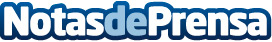  Brabantia optimiza el espacio dándole alas a la coladaLa marca de diseño de interiores Brabantia, presenta la nueva línea de tendederos HangOnDatos de contacto:Yara casero+34934750593Nota de prensa publicada en: https://www.notasdeprensa.es/brabantia-optimiza-el-espacio-dandole-alas-a Categorias: Sociedad Consumo http://www.notasdeprensa.es